         ANTVORSKOV DIVISION 
         inviterer til MIKRODAG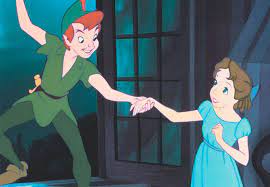             På Spejd Niløse            Holmevejen 4            4293 Dianalund
   Søndag d. 4. september kl. 10.00-15.00Vi skal møde de andre familiespejdere, mikrober og mikroer i divisionen. 
Det bliver en dag med spændende opgaver fra Peter Pan universet.Medbring i en lille rygsæk: madpakke til frokost og noget at drikke.
Husk: Påklædning efter vejret
 

Pris: 50 kr. som betales ved tilmeldingen. 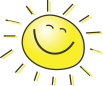 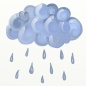 Vi glæder os til at se dig til en hyggelig dag.Her kan du skrive noget om: 
starttid, sluttid, transport m.m.Med spejderhilsen
Lederne 
________________________________________________________________________________

Tilmelding/afbud  	Hvis I bruger tilmelding via hjemmesiden, retter du bare 
til Mikrodagen 4. september 2021Afleveres senest: Her skal du selv skrive en dato! 
Send dit antal tilmeldte til livjohansen@live.dk senest 28/8-22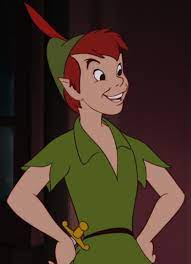 Spejderens navn:________________________________________Kan deltage ___________ kan ikke deltage_____________Underskrift ____________________________________________